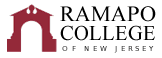 Mathematics with MS in Data Science 4+1 Recommended Graduation Plan (Fall 2024) The recommended graduation plan is designed to provide a blueprint for students to complete their degrees on time. These plans are the recommended sequences of courses. Students must meet with their Academic Advisor to develop a more individualized plan to complete their degree.  NOTE: This recommended Graduation Plan is applicable to students admitted into the major during the 2024-2025 academic year.To enroll, visit https://www.ramapo.edu/data-science/4plus1/NOTE: CRWT and MATH courses are determined by placement testing and should be taken following the sequence above.Total Credits Required for undergraduate degree: 128 credits****GPA Required for BS in Data Science: 2.0GPA Required for 4+1 Pathway: 3.0WI: Writing Intensive - 3 courses required in the major.General Education courses can be done in any order with the exception of INTD 101, CRWT and MATH. Those three general education courses will need to be done first. First Year Seminar is taken in the first semester. Failure to complete CRWT and MATH will result in a hold when the student hits 64 credits. The following general education courses can be done in any order. For more info on these courses, please visit the General Education program requirements website in the College Catalog:Social Science Inquiry (SOSC 110) [+W]Scientific ReasoningHistorical Perspectives [+W]Studies in the Arts & Humanities (CRWT 102 is a prerequisite to this course) [+W]Global Awareness [+W]Distribution Category (Systems, Sustainability, & Society OR Culture & Creativity OR Values and Ethics) (Must be outside of TAS)Distribution Category+W: Students transferring in with 48 or more credits are waived from these general education requirements.* See the course catalog for prerequisites for Calculus I. One of the ways to enter Calculus I is to place into it via the Accuplacer Advanced Algebra and Functions (AAF) placement test at the RCNJ Testing Center. The Testing Center is open all year round. If the placement test results for a given student indicate that developmental courses are required (for instance, Precalculus, or Elementary Algebra Topics followed by Precalculus), such developmental courses may be taken as early as during the summer session(s) preceding the student’s freshman year [Summer Session I (late May – late June) or Summer Session II (mid July – mid August)]. See the RCNJ Testing Center website for more details on the AAF test.   Those mathematics majors who end up taking Precalculus, which is a 4-credit-hour course counting towards graduation credits, can count it as, for instance, the 4 HR Elective in the Fourth Year Spring in the table above. **A student in Math 4+1 program must take either Math 353 or Math 370, but not both. Math 353 is a fall course. Math 370 is a spring course. If a student takes both of these two courses, then the one taken earlier will count as a “MATH Elective Level 300 or Above” requirement, but the one taken later will be counted as a general elective, and not as a “Math elective Level 300 or above”. Similarly, if a student first takes MATH 237 and later takes MATH 205, then MATH 205 will not count as a math elective, but as a general elective.Total Graduate Credits Required: 30 credits****GPA Required: 2.0	Student must be in good academic standing:  https://www.ramapo.edu/provost/policy/graduate-academic-standing/ ***Students must complete two technical electives and one interdisciplinary elective. DATA 730 Fieldwork Experience may be used to replace one of the three total electives. ****The 9 credits of graduate coursework taken in the fourth-year will double count towards both the undergraduate degree requirement of 128 credits as well as the required 30 graduate credits.  School of Theoretical and Applied ScienceCRWT PlacementMath PlacementCRWT 101 to CRWT 102MATH 021/022 to MATH 024 to MATH 110-121CRWT 101S to CRWT 102SFirst YearFirst YearFirst YearFirst YearFirst YearFirst YearFall Semester HRSSpring Semester HRSGen Ed Quantitative Reasoning: MATH 121  - Calculus I *4CMPS 130 - Scientific Programming with Python  orCMPS 147 – Computer Science4Gen Ed: INTD 101 - First Year Seminar4General Education Requirement4Gen Ed: CRWT 102 - Critical Reading & Writing II4MATH 237 - Discrete Structures WI OR MATH 205 - Mathematical Structures WI4General Education Requirement4MATH 122 - Calculus II4TAS Pathways Module 1: (PATH TS1)Career Assessment/ AdvisingDegreeRqmt.Total:16Total:16Second YearSecond YearSecond YearSecond YearSecond YearSecond YearFall Semester HRSSpring Semester HRSMATH 225 - Multivariable Calculus4MATH 305 – Differential Equations4MATH 262 - Linear Algebra WI4MATH Elective numbered above 237 4Gen Ed: PHYS 116 - Physics I w/ Calculus Lecture and PHYS 116L - Introductory Physics I Lab4+1General Education Requirement4General Education Requirement4General Education Requirement4TAS Pathways Module 2: (PATH TS2)Resume/ CV WritingDegreeRqmt.TAS Pathways Module 3: (PATH TS3)Interview PreparationDegreeRqmt.Total:17Total:16Third Year Third Year Third Year Third Year Third Year Third Year Fall Semester HRSSpring Semester HRSMATH 432 - Abstract Algebra WI4MATH 416 - Introduction to Analysis4MATH Elective Level 300 or Above 4MATH Elective: Math 370 OR Math 353, not both**4MATH Elective numbered above 237 4Free Elective (minor, certificate, or second major requirement)4General Education Requirement4Free Elective (minor, certificate, or second major requirement)4Free Elective (minor, certificate, or second major requirement)2Total:16Total:18Fourth YearFourth YearFourth YearFourth YearFourth YearFourth YearFall Semester HRSSpring Semester HRSMATH 441 - History of Math WI4Free Elective (minor, certificate, or second major requirement)4Free Elective (minor, certificate, or second major requirement)4Free Elective (minor, certificate, or second major requirement)4DATA 601: Introduction to Data Science (MS)3Free Elective (minor, certificate, or second major requirement)4CMPS 530: Python for Data Science3DATA 620: Ethics for Data Science (MS)3Total:14Total:15Fifth YearFifth YearFifth YearFifth YearFifth YearFifth YearFall Semester HRSSpring Semester HRSMATH 570: Applied Statistics (MS)3CMPS 664: Advanced Database and Big Data Systems 3MATH 680: Advanced Mathematical Modeling3Data Science Elective at 600/700 level3Technical Elective AND/ORInterdisciplinary Elective AND/ORDATA 730 Fieldwork Experience***3 + 3DATA 750: Data Science Thesis3Total:12Total:9